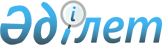 О внесении изменений и дополнений в решение IV сессии Каркаралинского районного маслихата от 13 апреля 2012 года N 4/36 "Об утверждении Правил предоставления жилищной помощи"
					
			Утративший силу
			
			
		
					Решение XIII сессии Каркаралинского районного маслихата Карагандинской области от 21 февраля 2013 года N 13/108. Зарегистрировано Департаментом юстиции Карагандинской области 19 марта 2013 года N 2239. Утратило силу решением Каркаралинского районного маслихата Карагандинской области от 16 мая 2024 года № VIII-22/165
      Сноска. Утратило силу решением Каркаралинского районного маслихата Карагандинской области от 16.05.2024 № VIII-22/165 (вводится в действие по истечении десяти календарных дней после дня его первого официального опубликования).
      В соответствии с Законом Республики Казахстан от 23 января 2001 года "О местном государственном управлении и самоуправлении в Республике Казахстан" и Законом Республики Казахстан от 16 апреля 1997 года "О жилищных отношениях", районный маслихат РЕШИЛ:
      1. Внести в решение IV сессии Каркаралинского районного маслихата от 13 апреля 2012 года N 4/36 "Об утверждении Правил предоставления жилищной помощи" (зарегистрировано в Реестре государственной регистрации нормативных правовых актов за N 8-13-121, опубликовано в газете "Қарқаралы" от 19 мая 2012 года N 39-40 (11059)) следующие изменения и дополнения:
      1) в заголовке, в пункте 1 решения и в заголовке, в преамбуле, в наименовании главы 4 Правила предоставления жилищной помощи, утвержденных указанным решением, также в приложении к Правилам предоставления жилищной помощи слово на русском языке "предоставления" заменить словом "оказания";
      2) исключить пункты 8, 9 Правил предоставления жилищной помощи, утвержденных указанным решением;
      3) в подпункте 4) пункта 2 знак "." заменить на знак ";";
      4) пункт 2 дополнить подпунктом 5) следующего содержания:
      "5) стоимости однофазного счетчика электрической энергии с классом точности не ниже 1 с дифференцированным учетом и контролем расхода электроэнергии по времени суток проживающим в приватизированных жилых помещениях (квартирах), индивидуальном жилом доме.";
      5) в пункте 3 после слов "(жилого здания)," дополнить словами "на оплату стоимости однофазного счетчика электрической энергии с классом точности не ниже 1 с дифференцированным учетом и контролем расхода электроэнергии по времени суток, устанавливаемого взамен однофазного счетчика электрической энергии с классом точности 2,5 находящегося в использовании в приватизированных жилых помещениях (квартирах), индивидуальном жилом доме,";
      6) в подпункте 8) пункта 18 знак "." заменить на знак ";";
      7) пункт 18 дополнить подпунктом 9) следующего содержания:
      "9) квитанцию-счет стоимости однофазного счетчика электрической энергии с классом точности не ниже 1 с дифференцированным учетом и контролем расхода электроэнергии по времени суток проживающим в приватизированных жилых помещениях (квартирах), индивидуальном жилом доме.".
      Внесенные дополнения действуют до 1 января 2014 года.
      2. Настоящее решение вводится в действие по истечении десяти календарных дней после дня его первого официального опубликования.
      20 февраля 2013 года
					© 2012. РГП на ПХВ «Институт законодательства и правовой информации Республики Казахстан» Министерства юстиции Республики Казахстан
				
Председатель сессии
Б. Абдуллина
Секретарь районного маслихата
С. Нуркенов
СОГЛАСОВАНО:
Начальник государственного учреждения
"Отдел занятости и социальных
программ Каркаралинского района"
Б. Жуманбаев